CALLING ALL ONCOLOGY NURSESYou are cordially invited to attend a special virtual meeting—“AS OUR WORLD TURNS- COURAGE THROUGH COVID”Presented by Selinza Mitchell, Nurse Educatorhttp://selinzamitchell.com 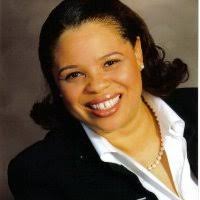 When: Wednesday, June 17th from 7:00 PM to 8:00 PM (CT)Please be sure to PRE-REGISTER at https://ons.zoom.us/meeting/register/tJcud-yqpz4jGNJIXFIJ95OzXhM9CnR6G4A9 After registering, you will receive a confirmation email containing information about joining the meeting.Join Zoom meeting on Wednesday using below url:https://ons.zoom.us/j/93305295926?pwd=ckZmeTBuWWpNMzRjditEYXQ1NDlkZz09 Meeting ID: 933 0529 5926Password: 027797
One tap mobile+16699006833,,93305295926# US (San Jose)+19292056099,,93305295926# US (New York)Dial by your location        +1 346 248 7799 US (Houston)Meeting ID: 933 0529 5926Find your local number: https://ons.zoom.us/u/adjUv4v4YR